Курганинский районМуниципальное бюджетное общеобразовательное учреждениесредняя общеобразовательная школа № 11 х. Южного  Отчет по организации и проведении месячника оборонно-массовой и военно-патриотической работы в МБОУ СОШ         №11 х. Южного.Дата: 11.02.2017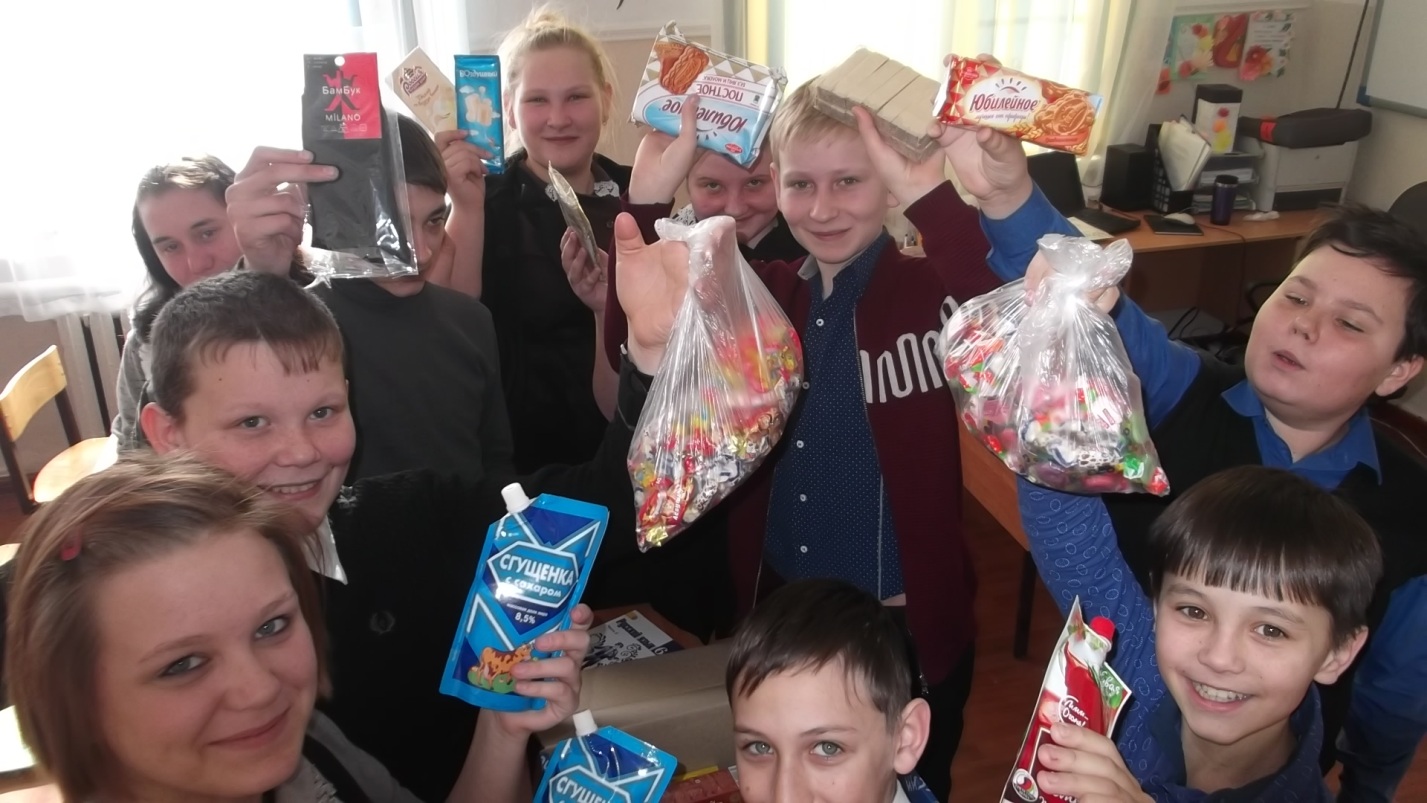 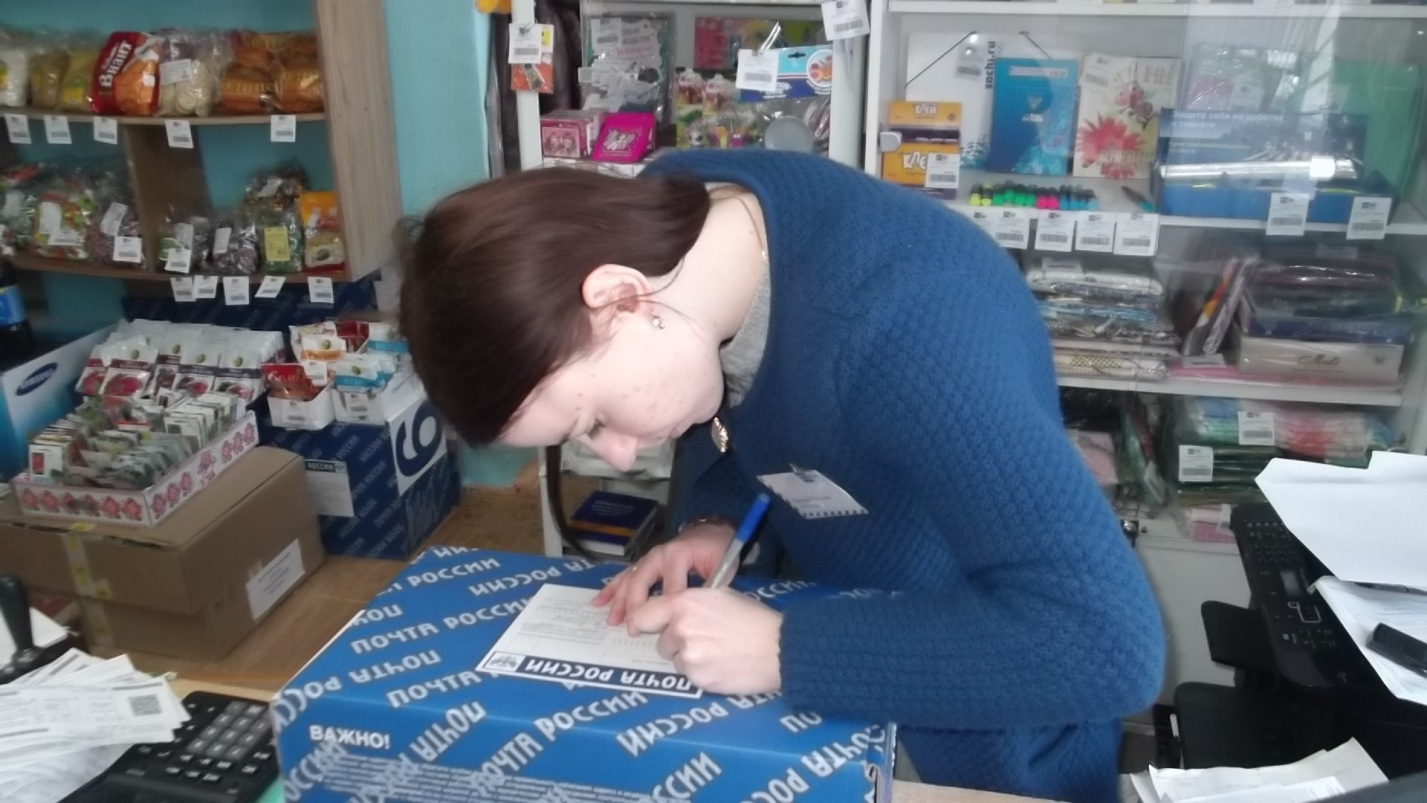 №                       ОУ   Название мероприятияКол-Количество учащихся (участвующих в мероприятии)Ответственный,    телефон1 МБОУ СОШ №11Проведение акции: «Посылка солдату»11Колесникова Т.Г. Тел. 78-1-15, 